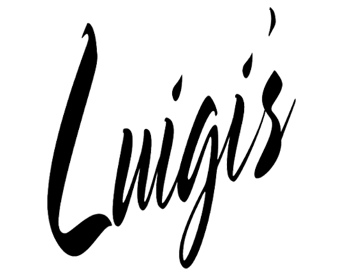 170 Post Road, Fairfield · 203.259.7816 · luigisfairfield.comOFF-SITE CATERING MENUAPPETIZERS – HOT AND COLDSALADSPASTA*Requires 48 hour minimum notice when ordering these items.SEAFOODMEAT & POULTRYVEGETABLESDESSERTFood OptionsSmall Tray(6-8pp)Large Tray(12-16pp)Antipasto: assorted meats and cheeses, marinated vegetables, over lettuce39.72.Golden Fried Calamari, Marinara Sauce44.75.Caprese: Fresh Mozzarella, tomatoes, garlic and basil44.75.Eggplant Rollatini: Spinach, Ricotta, Parmigiano, Mozzarella44.75.Zuppetta: Sauteed mussels, clams, and calamari in a light tomato sauce44.75.House: Mixed greens, tomatoes, olives, and onions24.40.Caesar: Romaine tossed with Caesar dressing and toasted croutons34.60.Arugula with Shaved Parmigiano40.65.Add Grilled Chicken to Salad18.30.Add Grilled Shrimp to Salad2.95 each2.95 eachFood OptionsSmall Tray(6-8pp)Large Tray(12-16pp)Ziti, Linguine, or Spaghetti with Tomato Sauce or Marinara30.55.…with Vodka Sauce, Tomato & Basil, Bolognese or Alfredo40.75.Stuffed Shells40.75.Cannelloni: Cheese3.00 each3.00 eachTraditional Meat Lasagna - Beef with Mozz and Red Sauce45.75.*Vegetable Lasagna - with Bechamel & Marinara Sauce45.75.Timballo45.75.Baked Ziti40.70.Eggplant Parmigiana45.75.Ravioli, Cheese40.70.Stuffed Rigatoni 40.70.Sole Francese50.90.Tilapia sautéed with garlic, basil, olives, capers, lemon, and tomato.50.90.Tilapia Francese50.90.Zuppa di Pesce: Clams, Mussels, Scallops, and Shrimp in a light tomato sauce, with or without pasta75.130.Calamari del Golfo: Fresh Calamari and spicy tomato sauce over homemade linguine75.130.Linguine Veraci - Fresh Clams (red or white)65.110.Food OptionsSmall Tray(6-8pp)Large Tray(12-16pp)Chicken Breast: Marsala, Piccata, Francese, or Parmigiana45.75.Chicken Breast with sausage, mushrooms, peppers, roasted potatoes and Rosemary49.80.Chicken Capricciosa: red onions, mushrooms, sun dried tomatoes, and artichokes49.80.Veal Scaloppine: Marsala, Piccata, Francese, or Parmigiana75.35.Pork Loin with potatoes, caramelized onions, sweet vinegar peppers and Rosemary45.80.Sausage & Peppers45.80.String Beans: Garlic & Oil or Butter35.60.Broccoli: Garlic & Oil or Butter35.60.Roasted Potatoes with Garlic & Rosemary35.60.Mini Canoli2.00 each